UNIVERSIDAD DE GUADALAJARA CENTRO UNIVERSITARIO DE CIENCIAS EXACTAS E INGENIERIASDivisión de Ciencias Básicas LICENCIATURA EN QUÍMICA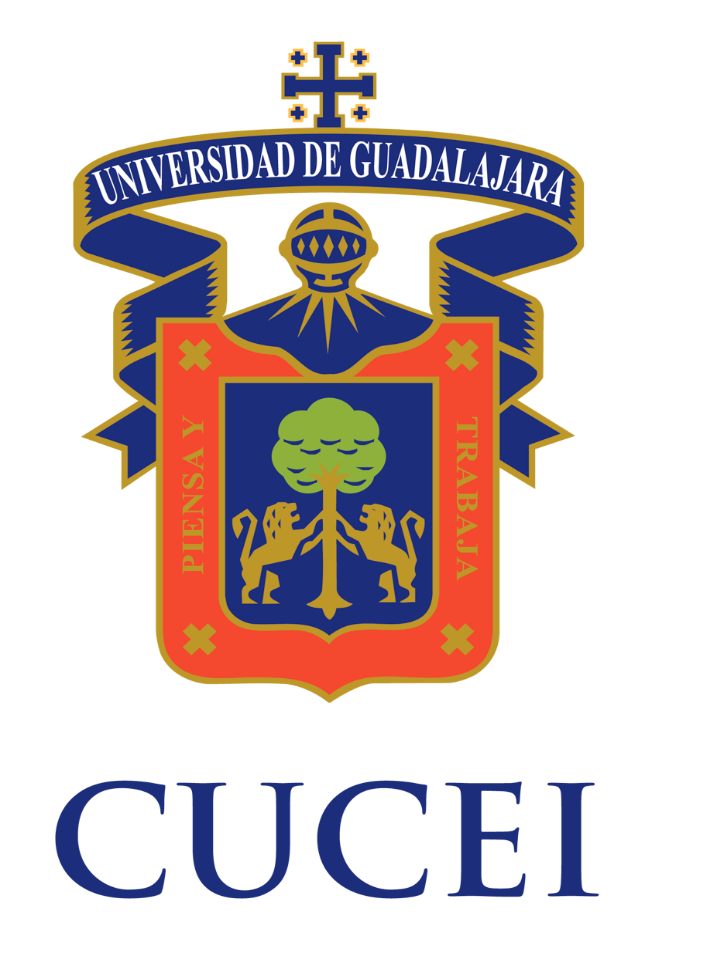 “Título de la Tesina (Mayúsculas y Minúsculas)”TESINA PROFESIONALPARA OBTENER EL TÍTULO DEQUÍMICO(A)PRESENTA:Nombre del alumno(a):Director (a):Guadalajara, Jal. el día del mes del año (0000) Incluir en una hoja diferente los siguientes documentos:1. Lugar donde se realizó Tesina:Este trabajo se realizó en ___________________, bajo la Dirección de___________________ fue financiado_________________________.2. Dictamen de aceptación de modalidad: expedido por el comité de titulación una vez aceptado el protocolo.2.1 Incluir solicitud de prórroga, si aplica (autorizada por comité de titulación)3. Comprobante académico: expedido por coordinación de carrera4. Autorización de impresión: Requisitos por parte del director y los sinodales (revisores)AGRADECIMIENTOS Esta sección deberá de expresarse los agradecimientos correspondientes al trabajo profesional en orden jerárquico (Universidad, Centro Universitario, laboratorio, director, asesor, etc.)  y posteriormente los personales: familia, amigos, significantes, etc.)DEDICATORIA (SI ASÍ LO DESEA)Esta sección es opcional y con un formato libre en la redacción. Sólo se pide respetar el tamaño de letra y el interlineado. RESUMENTítulo del Trabajo en cursivas y en negrillas.   Escribir aquí un resumen de la tesina, éste deberá de incluir la explicación clara del trabajo abordado, deberá de quedar explícito la importancia, trascendencia y las aportaciones del trabajo monográfico realizado.   Asimismo, deben de quedar claros los motivos y beneficios de este trabajo. El resumen no deberá de exceder más de una página en el interlineado de 1.15, con letra Arial 12. ÍNDICEAbreviaturasLista de FigurasLista de Tablas IntroducciónTema ISubtema ASubtema BSubtema CTema IISubtema ASubtema BSubtema CTema …(incluir tantos temas como considere para la tesina)Subtema ASubtema BSubtema CDiscusión y ConclusionesBibliografíaApéndices y/o Anexos1. INTRODUCCIÓN:Consiste en una descripción clara y concisa del problema que se investigará. Debe proporcionar la información necesaria acerca del contenido general de la tesina. Además de describirse la importancia, la trascendencia y las aportaciones del trabajo monográfico a realizar.  Asimismo, deben de quedar claros los motivos y beneficios de este trabajo. (1 hoja máximo).Nota importante: El trabajo debe ser abordado desde la perspectiva y lenguaje gráfico de la química. Por lo que se hace énfasis en el uso de estructuras, reacciones, esquemas y ecuaciones, según sea conveniente y a lo largo de todo el escrito2. Tema 1: Descripción del tema 1Cada tema deberá de ser abordado de manera organizada y coherente, puedes elaborar tu trabajo de tesina colocando solamente el nombre del tema, y si lo consideras necesario incluir los subtemas con la numeración que indicaste en el índice. 2.1 Descripción del subtema 2.1 La organización por subtemas puede ser útil cuando los descriptores de la tesina necesitan detallarse de una forma más específica, sin embargo, habrá temas de tesinas que no necesiten subtemas. 3. Tema 2: Descripción del tema Cada tema deberá de ser abordado de manera organizada y coherente, puedes elaborar tu trabajo de tesina colocando solamente el nombre del tema, y si lo consideras necesario incluir los subtemas con la numeración que indicaste en el índice. 3.1 Descripción del subtema. La organización por subtemas puede ser útil cuando los descriptores de la tesina necesitan detallarse de una forma más específica, sin embargo, habrá temas de tesinas que no necesiten subtemas. N. Tema N: Descripción del tema Cada tema deberá de ser abordado de manera organizada y coherente, puedes elaborar tu trabajo de tesina colocando solamente el nombre del tema, y si lo consideras necesario incluir los subtemas con la numeración que indicaste en el índice. N.1 Descripción del subtema. La organización por subtemas puede ser útil cuando los descriptores de la tesina necesitan detallarse de una forma más específica, sin embargo, habrá temas de tesinas que no necesiten subtemas. Nota: recuerda que a partir de que comienza la descripción de los temas y hasta antes de la bibliografía, es donde se cuentan las “páginas efectivas”, que para la tesina deben de ser entre 30 y 40 páginas.Discusión y ConclusionesEl número que corresponde a la discusión y conclusiones, puede cambiar dependiendo del número de subtemas que hayas manejado. Asegúrate que lo hayas ordenado adecuadamente. Es importante que dediques mucha atención a la discusión y conclusiones. En el caso de la discusión deberás, de argumentar lógica y científicamente los hallazgos de tu investigación monográfica, contrastar ideas y analizar posturas mientras describes esta sección. Finalmente deberás de incluir una conclusión sobre tu trabajo de tesina. BibliografíaIncluir la bibliografía utilizada para la preparación de tu tesina. Apéndices y/ o AnexosIncluir la bibliografía utilizada para la preparación de tu tesina. 